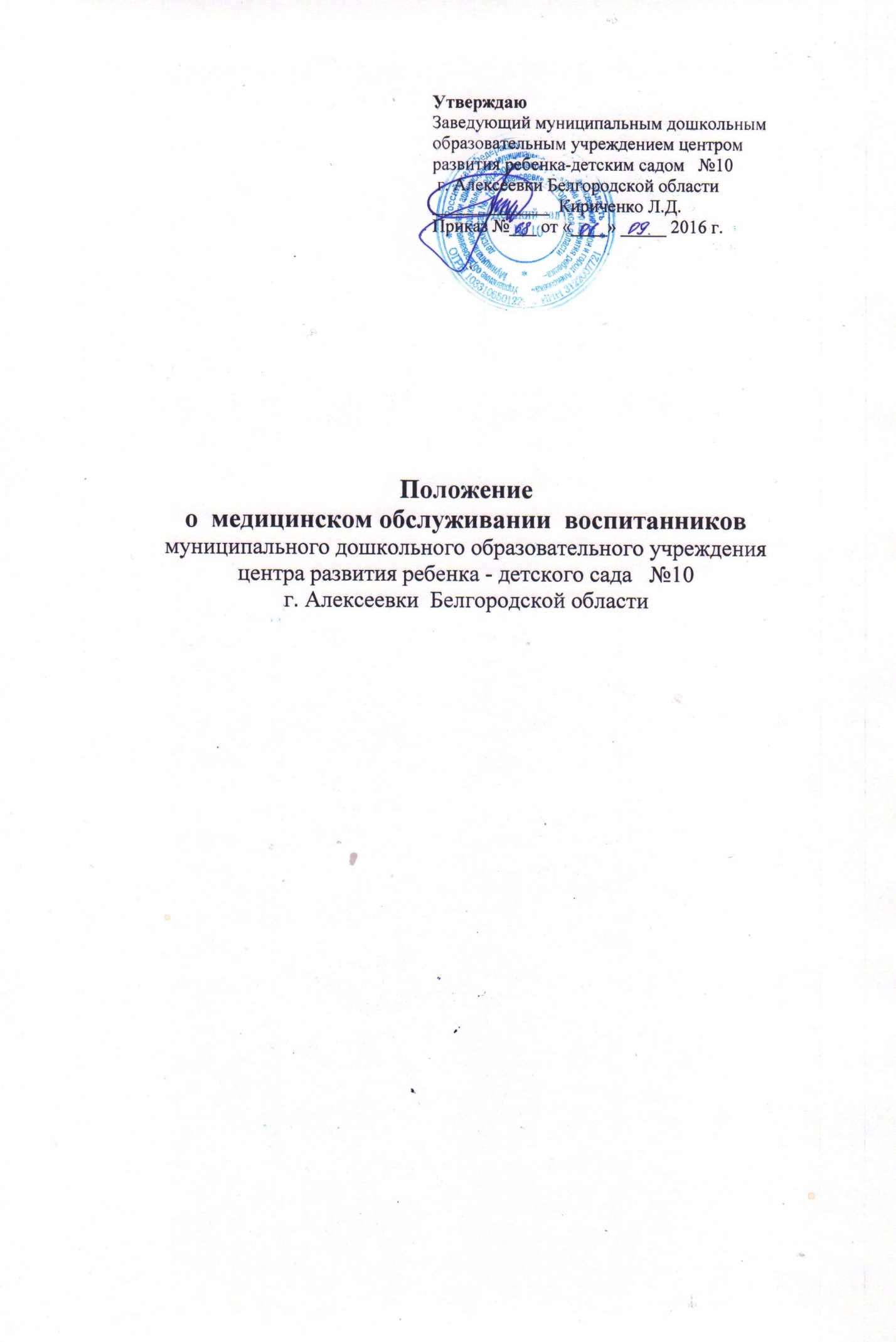 1. Общие положения1.1. Настоящее положение регламентирует медицинское обслуживание в  муниципальном дошкольном образовательном учреждении центре развития ребенка-детском саду №10 г.Алексеевки Белгородской области  (далее ДОУ) и разработано   в соответствии с Федеральным законом «Об образовании в Российской Федерации» от  21.12.2012 г., Уставом ДОУ, договором,  заключенным между ДОУ и учреждением здравоохранения.1.2. Медицинское обслуживание детей в ДОУ обеспечивается штатным медицинским персоналом в соответствии требованиями действующего законодательства в сфере здравоохранения и медицинским персоналом, который закреплен органом здравоохранения за Учреждением и наряду с администрацией и педагогическими работниками несет ответственность за проведение лечебно-профилактических мероприятий, соблюдение санитарно-гигиенических норм, режим и качество питания детей.            Медицинское обслуживание - это организационно-медицинская работа обеспечивающая проведение медицинских осмотров детей, профилактических и оздоровительных мероприятий, медико-педагогической коррекции; санитарно-просветительская работа, включающая консультирование семей по вопросам физического развития, укрепления и сохранения здоровья ребенка; взаимодействие с учреждениями здравоохранения по вопросам оказания медицинской помощи детям, внедрения эффективных форм профилактики и оздоровления детей дошкольного возраста.                 1.3. Для работы медицинского персонала в ДОУ предоставляется специально оборудованный медицинский блок, включающий медицинский и процедурный кабинеты, изолятор, совмещенный с физиотерапевтическим кабинетом.                                                                                                                                              1.4. Медицинское обслуживание воспитанников в Учреждении обеспечивается старшей  медсестрой и медсестрами. 2. Задачи медицинского обслуживания в дошкольном учрежденииЗадачами медицинского обслуживания в ДОУ являются:
               2.1. Получение объективной информации о физическом состоянии и здоровье детей для планирования профилактических и оздоровительных мероприятий.
                2.2.Осуществление медицинского контроля здоровья и развития ребенка;2.3.Осуществление эффективной организационно-медицинской работы в ДОУ, своевременное внесение соответствующих коррективов в медицинское обслуживание детей с учетом их возрастных и индивидуальных особенностей;2.4. Проведение консультационно-просветительской работы с работниками ДОУ и семьями воспитанников по вопросам физического развития и оздоровления детей,            пропаганда здорового образа жизни;2.5. Организация  оздоровительного режима в учреждении;                                                                   2.6. Рекомендации по  внедрению оздоровительных программ и  методических рекомендаций;                              2.7. Осуществление контроля по организации питания;                                                             2.8. Участие в работе педсоветов, родительских собраний по вопросам оздоровления детей, укрепления их здоровья.3. Функции медицинского персонала  Медицинский персонал, осуществляющий медицинское обслуживание воспитанников ДОУ, выполняет следующие функции:3.1. Разрабатывает:план организационно-медицинской работы с учетом эффективных оздоровительных технологий и рекомендаций современной медицинской науки; план профилактической и оздоровительной работы, включающий мероприятия по предупреждению заболеваний, сохранению и укреплению здоровья детей; предупреждению плоскостопия (совместно с инструктором по физкультуре); памятки по организации режима дня, режима двигательной активности (совместно со старшим воспитателем).                                                                                     3.2. Составляет:меню, обеспечивающее сбалансированное питание воспитанников; график проведения вакцинации; график контроля выполнения работниками санитарно-эпидемиологического режима;составление списков на прохождение медосмотра сотрудниками ДОУ.    3.3. Осуществляет:динамическое медицинское наблюдение за физическим развитием и ростом детей; антропометрические измерения воспитанников; распределение детей на медицинские группы здоровья; медицинский осмотр и иммунопрофилактику (совместно с врачом-педиатром); оказание первой медицинской помощи при возникновении несчастных случаев; наблюдение за самочувствием и физическим состоянием детей после прививок и на физкультурных занятиях; дифференциацию детей по группам для занятий физической культурой в целях профилактики и коррекции имеющихся нарушений; выявление заболевших детей, своевременную их изоляцию; информирование администрации и педагогов ДОУ о состоянии здоровья детей, рекомендуемом режиме для воспитанников с отклонениями в состоянии здоровья, заболеваниях острыми инфекциями, гриппом, энтеробиозом и т. д.; информирование территориальных учреждений здравоохранения и Роспотребнадзора о случаях инфекционных и паразитарных заболеваний среди воспитанников и работников ДОУ в течение двух часов после установления диагноза;приобретение необходимых лекарственных средств из аптеки в соответствии с договором,  согласно утвержденного перечня медикаментов          3.4. Проводит:консультации по вопросам физического развития и оздоровления детей; консультационно-просветительскую работу с педагогами, родителями (или законными представителями) по вопросам физического развития детей, воспитания здорового образа жизни, профилактики инфекционных заболеваний, адаптации детей; мероприятия по профилактике и предупреждению заболеваний (витаминизация, фитотерапия и др.); работу с воспитанниками и работниками ДОУ по формированию здорового образа жизни.                                                                                                                                                                          иную работу согласно своих должностных обязанностей.5. Участвует:в проведении медицинских осмотров, осуществляемых  врачами специалистами;в педагогических совещаниях,  родительских собраниях групповых и общесадоских родительских собраниях по вопросам оздоровления и закаливания детей.                   3.6. Контролирует:режим физических нагрузок детей с учетом их возрастных и индивидуальных возможностей; двигательную активность детей на физкультурных занятиях и в течение дня; организацию и проведение закаливающих мероприятий; качество организации питания детей; санитарно-гигиенические условия осуществления образовательного процесса; соблюдение правил личной гигиены детьми и работниками МДОУ; соблюдение обслуживающим и техническим персоналом санитарно-эпидемиологического режима; ведение работниками ДОУ установленной документации в пределах своих полномочий.   4. Права медицинского персоналаМедицинский персонал детского сада имеет право:                                                                               4.1. Требовать от заведующего ДОУ создания условий, необходимых для  осуществления медицинского обслуживания детей.
4.2. Информировать администрацию ДОУ, врача-педиатра поликлиники о ходе выполнения назначений и рекомендаций врачей-специалистов родителями, педагогами, возможных трудностях при их реализации.
4.3. Привлекать врачей-специалистов для проведения качественного анализа медицинского обслуживания детей.                                                                                         4.4. По итогам проверок вносить предложения об улучшении условий медицинского обслуживания детей. 5. Ответственность медицинского персонала ДОУ Медицинский персонал в соответствии с действующим законодательством РФ несет ответственность за:                                                                                                                                    5.1. Качество медицинского обслуживания детей.
5.2. Оснащение медицинского кабинета ДОУ в соответствии с санитарными требованиями.
5.3. Хранение медицинских препаратов, лекарственных средств и т. д.
5.4. Ведение медицинской документации, предоставление отчетности.
5.5. Проведение медицинских и профилактических мероприятий.
5.6. Разглашение сведений об особенностях физического развития, заболеваний воспитанников.
5.7. Правонарушения и вред, причиненный воспитаннику .                                                                   5.8. Своевременное прохождение медосмотров сотрудниками ДОУ.6.ДелопроизводствоМедицинский персонал оформляет и ведет следующие документы:                                                      6.1. План организационно-медицинской работы на год, месяц.
6.2. План профилактической и оздоровительной работы.
6.3. Журналы и графики в соответствии с номенклатурой дел по медицинской работе.
6.4. Списки детей по группам.
6.5. Табели учета посещаемости детей.
6.6. Медицинские карты детей.
6.7. Меню.
6.8. Отчеты о медицинском обслуживании детей за календарный, учебный год.
6.9. Справки, акты по итогам проверок, контроля.   7. Заключительные положения7.1. Настоящее положение вступает в действие с момента утверждения и издания приказа заведующей ДОУ.
7.2. Изменения и дополнения вносятся в положение не реже одного раза в пять лет и подлежат утверждению заведующим ДОУ.